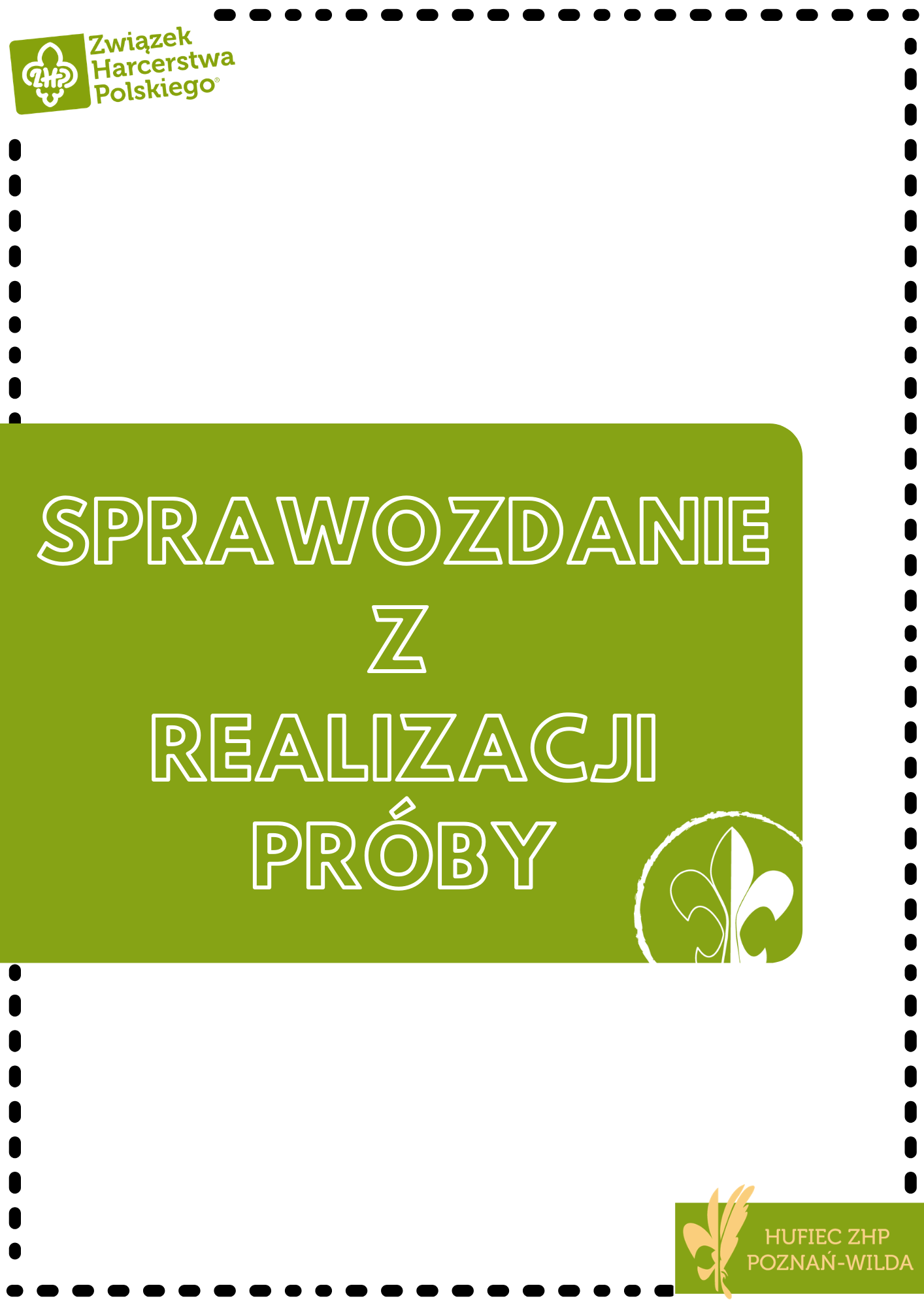 SPRAWOZDANIE Z REALIZACJI PRÓBY NA STOPIEŃ ………………………………………………..SPRAWOZDANIE Z WYKONYWANYCH DZIAŁAŃ:WARUNKI ZAMKNIĘCIA PRÓBY:PODSUMOWANIE: Z harcerskim pozdrowieniem                                                                                                                  -CZUWAJ-*stopień, imię i nazwisko*ZAŁĄCZNIKI:DANE OSOBY REALIZUJĄCEJ PRÓBĘ:DANE OSOBY REALIZUJĄCEJ PRÓBĘ:DANE OSOBY REALIZUJĄCEJ PRÓBĘ:DANE OSOBY REALIZUJĄCEJ PRÓBĘ:Imię i nazwisko:Nr w Ewidencji ZHPPrzydział służbowy:Nr i data rozkazu otwarcia próby:Opiekun próby:O mnie:1Numer wymagania wg SSINumer wymagania wg SSIData zrealizowania zadaniaSpis załączonych opinii, dokumentów, materiałów:2Numer wymagania wg SSINumer wymagania wg SSIData zrealizowania zadaniaSpis załączonych opinii, dokumentów, materiałów:3Numer wymagania wg SSINumer wymagania wg SSIData zrealizowania zadaniaSpis załączonych opinii, dokumentów, materiałów:4Numer wymagania wg SSINumer wymagania wg SSIData zrealizowania zadaniaSpis załączonych opinii, dokumentów, materiałów:5Numer wymagania wg SSINumer wymagania wg SSIData zrealizowania zadaniaSpis załączonych opinii, dokumentów, materiałów:6Numer wymagania wg SSINumer wymagania wg SSIData zrealizowania zadaniaSpis załączonych opinii, dokumentów, materiałów:7Numer wymagania wg SSINumer wymagania wg SSIData zrealizowania zadaniaSpis załączonych opinii, dokumentów, materiałów:8Numer wymagania wg SSINumer wymagania wg SSIData zrealizowania zadaniaSpis załączonych opinii, dokumentów, materiałów:9Numer wymagania wg SSINumer wymagania wg SSIData zrealizowania zadaniaSpis załączonych opinii, dokumentów, materiałów:10Numer wymagania wg SSINumer wymagania wg SSIData zrealizowania zadaniaSpis załączonych opinii, dokumentów, materiałów:12.345Spis załączonych opinii, dokumentów, materiałów: